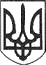 РЕШЕТИЛІВСЬКА МІСЬКА РАДАПОЛТАВСЬКОЇ ОБЛАСТІВИКОНАВЧИЙ КОМІТЕТРІШЕННЯ27 січня 2023 року									№ 5Про стан роботи зі зверненнямигромадян за 2022 рікКеруючись статями 38, 52 Закону України „Про місцеве самоврядування в Україні”, Законом України „Про звернення громадян”, заслухавши інформацію начальника відділу організаційно-інформаційної роботи, документообігу та управління персоналом виконавчого комітету міської ради Мірошник О.О. про стан роботи зі зверненнями громадян за 2022 рік, з метою забезпечення реалізації і гарантування закріплених Конституцією України прав громадян на звернення до органів державної влади та органів місцевого самоврядування, посилення контролю, персональної відповідальності посадових осіб виконавчого комітету міської ради за своєчасним виконанням та наданням відповідей на звернення громадян, виконавчий комітет Решетилівської міської ради ВИРІШИВ:	1. Інформацію начальника відділу організаційно-інформаційної роботи, документообігу та управління персоналом виконавчого комітету міської ради (Мірошник О.О.) про стан роботи зі зверненнями громадян за 2022 рік взяти до відома (додається).	2. Першому заступнику, заступникам міського голови з питань діяльності виконавчих органів ради, керуючому справами виконавчого комітету відповідно до функціонального розподілу обов’язків підвищити вимогливість до керівників підпорядкованих структурних підрозділів виконавчого комітету за якісний, своєчасний та повний розгляд питань, визначених у зверненнях заявників, виконання завдань, визначених у резолюціях керівників виконавчого комітету Решетилівської міської ради.Секретар міської ради							Т.А. МалишІНФОРМАЦІЯпро стан роботи зі зверненнями громадянза 2022 рікРобота із зверненнями громадян у виконавчому комітеті Решетилівської міської ради Полтавської області за 2022 рік проводилась відповідно до Закону України „Про звернення громадян”, Указу Президента України від 7 лютого 2008 року № 109/2008„Про першочергові заходи щодо забезпечення реалізації та гарантування конституційного права на звернення до органів державної влади та органів місцевого самоврядування”.На виконання абзацу 10 пункту 1 Указу Президента України в міській раді функціонує телефонна „гаряча” лінія з вирішення невідкладних проблем громадян. Окремі звернення вирішуються безпосередньо під час „гарячих” ліній, проводиться роз’яснювальна робота з питань реалізації громадянами права на звернення. Питання, що потребують додаткового вивчення, направляються на виконання до спеціалістів міської ради.За 2022 рік на „гарячу” лінію зверталися заявники з питань: освітлення вулиць, надання причепа для вивезення сміття, пільговий проїзд у транспорті, відсутність води, про видачу гуманітарної допомоги, щодо наявності житла для внутрішньо переміщених осіб.Розпорядженням міського голови були затверджені графіки особистих виїзних прийомів громадян у селах територіальної громади, але у зв’язку з російським вторгненням в Україну виїзди спеціалістів не здійснювалися. Відповідно до затвердженого графіку особистого прийому громадян, керівництвом виконавчого комітету Решетилівської міської ради здійснюється прийом жителів громади.Усього за 2022 рік до виконавчого комітету міської ради надійшло 313                                                                                                                                                                                                                                                                                                                                                                                                                                                                                                                                                                                                                                                                                                                                                                                                                                                                                                                                                                                                                                                                                                                                                                                                                                                                                                                                                                                                                                                                                                                                                                                                                                                                                                                                                                                                                                                                                                                                                                                                                                                                                                                                                                                                                                                                                                                                                                                                                                                                                                                                                                                                                                                                                                                                                                                                                                                                                                                                                                                                                                                                                                                                                                                                                                                                                                                                                                                                                                                                                                                                                                                                                                                                                                                                                                                                                                                                                                                                                                                                                                                                                                                                                                                                                                                                                                                                                                                                                                                                                                                                                                                                                                                                                                                                                                                                                                                                                                                                                                                                                                                                                                                                                                                                                                                                                                                                                                                                                                                                                                                                                                                                                                                                                                                                                                                                                                                                                                                                                                                                                                                                                                                                                                                                                                                                                                                                                                                                                                                                                                                                                                                                                                                                                                                                                                                                                                                                                                                                                                                                                                                                                                                                                                                                                                                                                                                                                                                                                                                                                                                                                                                                                                                                                                                                                                                                                                                                                                                                                                                                                                                                                                                                                                                                                                            звернення (у 2021 році-357) з них: на особистому прийомі - 60, письмових звернень - 253 в тому чисті від КБУ Полтавської обласної ради - 131, Полтавської військової адміністрації - 1.За 2022 рік надійшло всього індивідуальних - 283 звернення (у 2021 році - 297), колективних-30 (у 2021 році 60), на яких звернулися 804 особи.                                                                                                                                                                                                                                                                                                                                                                                                                                                                                                                                                                                                                                                                                                                                                                                                                                                                                                                                                                                                                                                                                                                                                                                                                                                                                                                                                                                                                                                                                                                                                                                                                                                                                                                                                                                                                                                                                                                                                                                                                                                                                                                                                                                                                                                                                                                                                                                                                                                                                                                                                                                                                                                                                                                                                                                                                                                                                                                                                                                                                                                                                                                                                                                                                                                                                                                                                                                                                                                                                                                                                                                                                                                                                                                                                                                                                                                                                                                                                                                                                                                                                                                                                                                                                                                                                                                                                                                                                                                                                                                                                                                                                                                                                                                                                                                                                                                                                                                                                                                                                                                                                                                                                                                                                                                                                                                                                                                                                                                                                                                                                                                                                                                                                                                                                                                                                                                                                                                                                                                                                                                                                                                                                                                                                                                                                                                                                                                                                                                                                                                                                                                                                                                                                                                                                                                                                                                                                                                                У своїх зверненнях громадяни порушили 313 питання, з них: - аграрна політика і земельні відносини - (72 шт. або 23 %), - комунальне господарство - (53 шт. або 17% ), - соціальний захист - (79 шт. або 25 %),-освіта, наукова, науково-технічна, інноваційна діяльність та інтелектуальна власність - (11 шт. або 4 %), - житлова політика - (17 шт. або 5 %),- транспорт і зв'язок - (2 шт. або 1 %),- сімейна і тендерна політика , культура та культурна спадщина - (7 шт. або 2 %), -охорони здоров’я - ( 15 шт. або 4 %), -екології та природних ресурсів - (6 шт. або 2 %), - діяльність органів місцевого самоврядування - (3 шт. або 1 %),- праці і заробітної плати - (4 шт. або 1 %), - діяльність місцевих органів виконавчої влади - (2 шт. або 1 %), - діяльність засобів масової інформації - (2 шт. або 1 %), - фінансової, податкової, митної політики - (1 шт. або 1%),- інші питання - ( 39 шт. або 12%).За результатами розгляду звернень, що надійшли у 2022 року, вирішено:- позитивно — 74 шт.;                                                                                                                                                                                                                                                                                                                                                                                                                                                                                                                                                                                                                                                                                                                                                                                                                                                                                                                                                                                                                                                                                                                                                                                                                                                                                                                                                                                                                                                                                                                                                                                                                                                           - дано роз’яснення — 234 шт.;- відмовлено — 0;- знято з розгляду (переадресовано) — 5 шт. Серед авторів звернень, що надійшли за звітний період:- пенсіонери — 72;- селянин — 2;- приватні підприємці — 6;- безробітні — 10;- робітники - 7; -військовослужбовці-2;- інші — 214.Усі звернення, що надійшли до міської ради за 2022 рік за видами становлять: заяви - 310 шт., скарги - 3 шт. Всі звернення за 2022 рік були розглянуті виконавцями в терміни, визначені чинним законодавством та надано вмотивовані роз’яснення.Робота із зверненнями громадян направлена на якісне, прозоре вирішення проблем, які хвилюють жителів громади, забезпечення реалізації та гарантування конституційного права на звернення до органів місцевого самоврядування.Начальник відділу організаційно- інформаційної роботи, документообігу та управління персоналом						О.О. Мірошник